Renew or become a member of the 1872 Club or the Buckle Club	First Year Initiation Fee: $1,872.00		                        Annual Fee: $350.00	Renewal Fee: $450				                       Renewal Fee: $350.00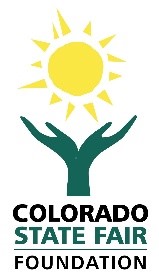 Applicant InformationPayment Information For credit card purchases, please provide information below or call our office at (719)404-2010Mail completed form with payment to: Colorado State Fair Foundation, P.O. Box 2218, Pueblo, CO 81004